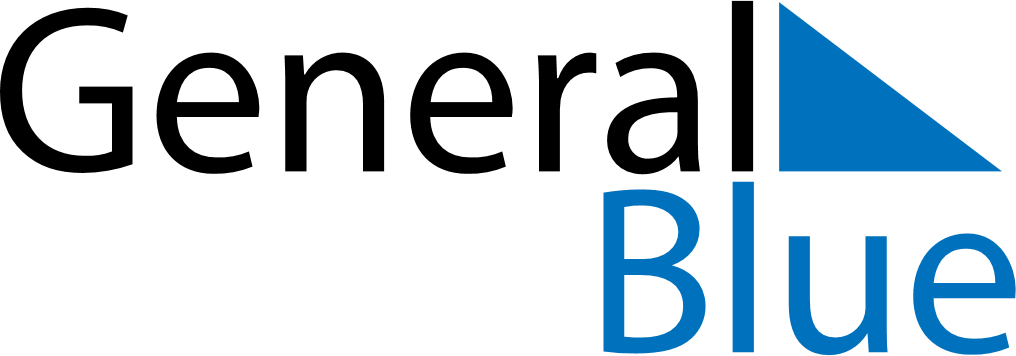 December 2025December 2025December 2025United Arab EmiratesUnited Arab EmiratesMONTUEWEDTHUFRISATSUN1234567National Day8910111213141516171819202122232425262728293031